Approximate height of trees along existing retaining wall (measured from retaining wall to tree-top)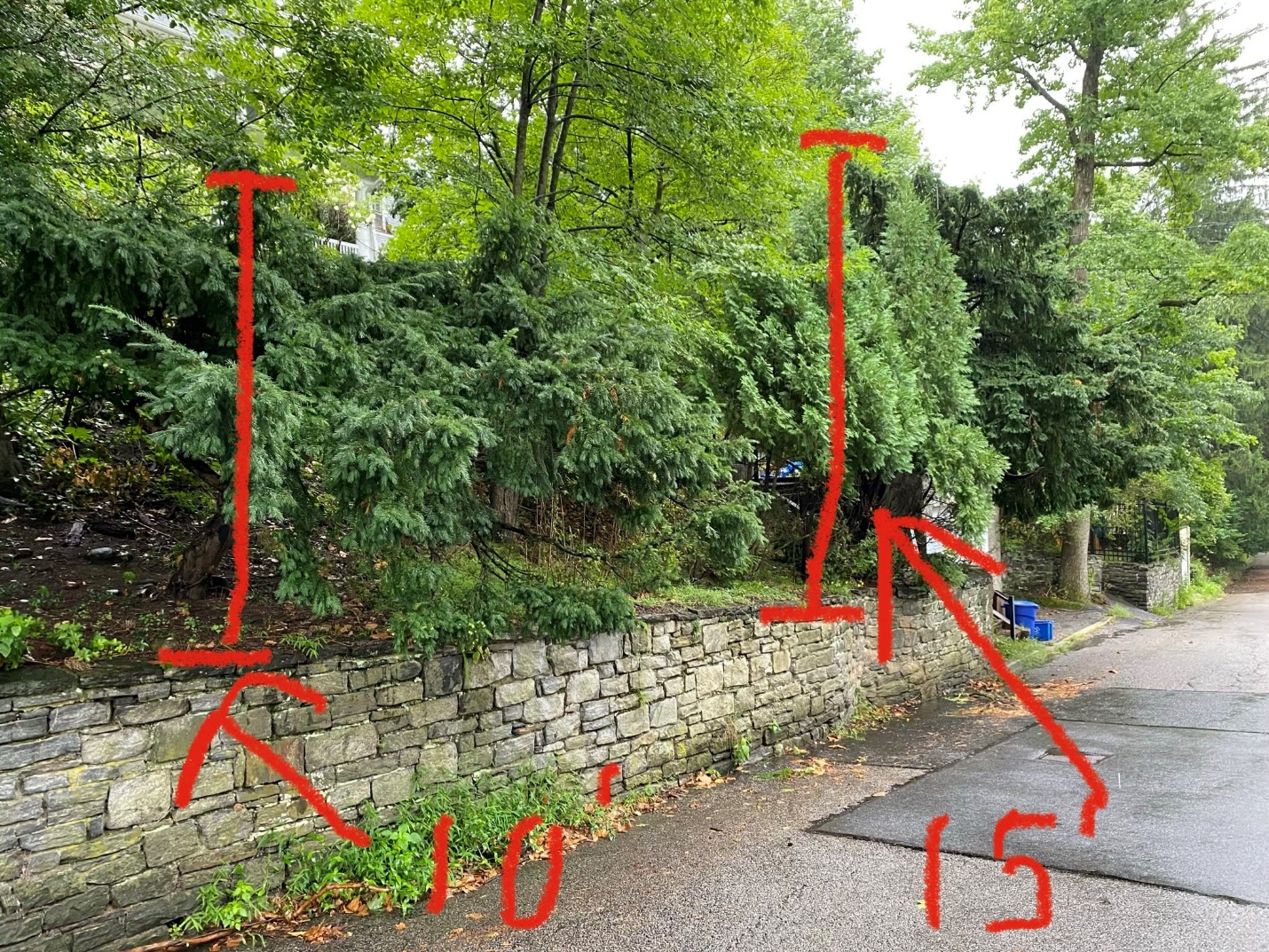 